Перечень проектов народных инициатив на 2015 год1.Приобретение передвижной аварийной водопроводно-канализационной мастерской -фургона АВМ на базе ГАЗ3309/ГАЗ 33081 для обслуживания и ремонта сетей водоснабжения и канализации1.Приобретение передвижной аварийной водопроводно-канализационной мастерской -фургона АВМ на базе ГАЗ3309/ГАЗ 33081 для обслуживания и ремонта сетей водоснабжения и канализации1.Приобретение передвижной аварийной водопроводно-канализационной мастерской -фургона АВМ на базе ГАЗ3309/ГАЗ 33081 для обслуживания и ремонта сетей водоснабжения и канализацииПредусмотренный объем финансирования всего, рублейОбъем финансирования после проведения торгов, руб.В том числе из местного бюджета,рублей12870001260933,35700833,35                                           Исполнено по м/к №41/2015 от 12.10.2015года                                           Исполнено по м/к №41/2015 от 12.10.2015года                                           Исполнено по м/к №41/2015 от 12.10.2015года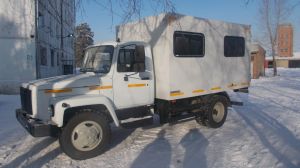 2. Приобретение станка "Мастер 2-У"(220V) для нужд МУП"Белореченское ЖКХ"2. Приобретение станка "Мастер 2-У"(220V) для нужд МУП"Белореченское ЖКХ"2. Приобретение станка "Мастер 2-У"(220V) для нужд МУП"Белореченское ЖКХ"Предусмотренный объем финансирования всего, рублейОбъем финансирования после проведения торгов, руб.В том числе из местного бюджета,рублей3350003350000                                           Исполнено по м/к №35 от 15.09.2015года                                           Исполнено по м/к №35 от 15.09.2015года                                           Исполнено по м/к №35 от 15.09.2015года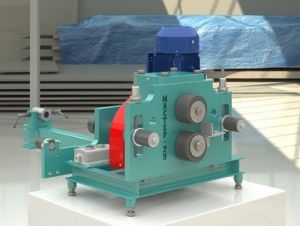 3. Приобретение оборудования Терминатор-4  -  прибора для перекрытия канализации за долги ЖКХ и упорядочения контроля за расходованием воды в пустующем жилье.3. Приобретение оборудования Терминатор-4  -  прибора для перекрытия канализации за долги ЖКХ и упорядочения контроля за расходованием воды в пустующем жилье.3. Приобретение оборудования Терминатор-4  -  прибора для перекрытия канализации за долги ЖКХ и упорядочения контроля за расходованием воды в пустующем жилье.Предусмотренный объем финансирования всего, рублейОбъем финансирования после проведения торгов, руб.В том числе из местного бюджета,рублей2750001608750                                           Исполнено по м/к №37 от 21.09.2015года                                           Исполнено по м/к №37 от 21.09.2015года                                           Исполнено по м/к №37 от 21.09.2015года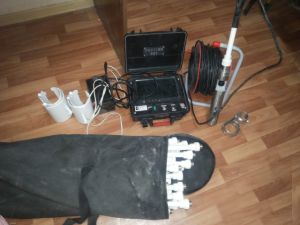 4. Приобретение искусственной травы (высота ворса40 мм) для  спортивной площадки (S 1500м2.)4. Приобретение искусственной травы (высота ворса40 мм) для  спортивной площадки (S 1500м2.)4. Приобретение искусственной травы (высота ворса40 мм) для  спортивной площадки (S 1500м2.)Предусмотренный объем финансирования всего, рублейОбъем финансирования после проведения торгов, руб.В том числе из местного бюджета,рублей13520001277635,22677635,22                                           Исполнено по м/к №42/2015 от  14.10.2015года                                           Исполнено по м/к №42/2015 от  14.10.2015года                                           Исполнено по м/к №42/2015 от  14.10.2015года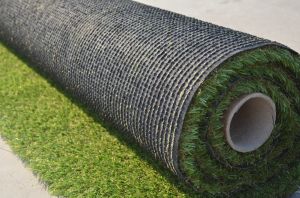 5. Приобретение  многофункциональных (подметальных) машин бензиновых в количестве трех единиц для МУП "Белореченское ЖКХ"для уборки территории на объектах благоустройства и объектах для занятия спортом в р.п.Белореченский5. Приобретение  многофункциональных (подметальных) машин бензиновых в количестве трех единиц для МУП "Белореченское ЖКХ"для уборки территории на объектах благоустройства и объектах для занятия спортом в р.п.Белореченский5. Приобретение  многофункциональных (подметальных) машин бензиновых в количестве трех единиц для МУП "Белореченское ЖКХ"для уборки территории на объектах благоустройства и объектах для занятия спортом в р.п.БелореченскийПредусмотренный объем финансирования всего, рублейОбъем финансирования после проведения торгов, руб.В том числе из местного бюджета,рублей16954016951855393                                            м/к №49/2015 от  24.11.2015года,поставка до 10 декабря 2015 года                                            м/к №49/2015 от  24.11.2015года,поставка до 10 декабря 2015 года                                            м/к №49/2015 от  24.11.2015года,поставка до 10 декабря 2015 года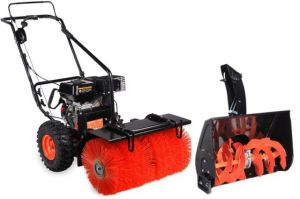 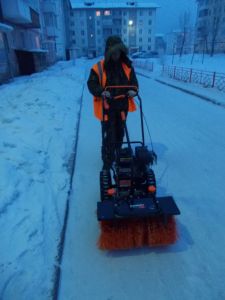 